Mary HloomcraftSystem AnalystClass aptent taciti sociosqu ad litora torquent per conubia nostra, per inceptos hymenaeos. Donec ullamcorper fringilla eros. Fusce in sapien eu purus dapibus commodo. Cum sociis natoque penatibus et magnis dis.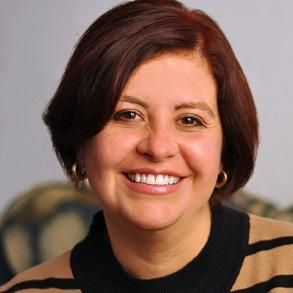 Related SkillsMauris eget neque	■■■■■■■■■■Suspendisse dui	■■■■■■■■■■Ut nonummy	■■■■■■■■■■Donec blandit	■■■■■■■■■■Donec hendrerit	■■■■■■■■■■Etiam eget dui	■■■■■■■■■■Sed at lorem	■■■■■■■■■■Aliquam erat volutpat	■■■■■■■■■■Vivamus a mi	■■■■■■■■■■Class aptent taciti	■■■■■■■■■■Morbi neque	■■■■■■■■■■Cum sociis natoque	■■■■■■■■■■Professional SkillsSed ac ligula	■■■■■■■■■■Ut tincidunt volutpat	■■■■■■■■■■Curabitur posuere	■■■■■■■■■■Nullam hendrerit	■■■■■■■■■■Contact InfoAddress:	Michigan MI 	60689Email :	info@hloom.comPhone :	(123) 456 78 99Website:	www.hloom.com